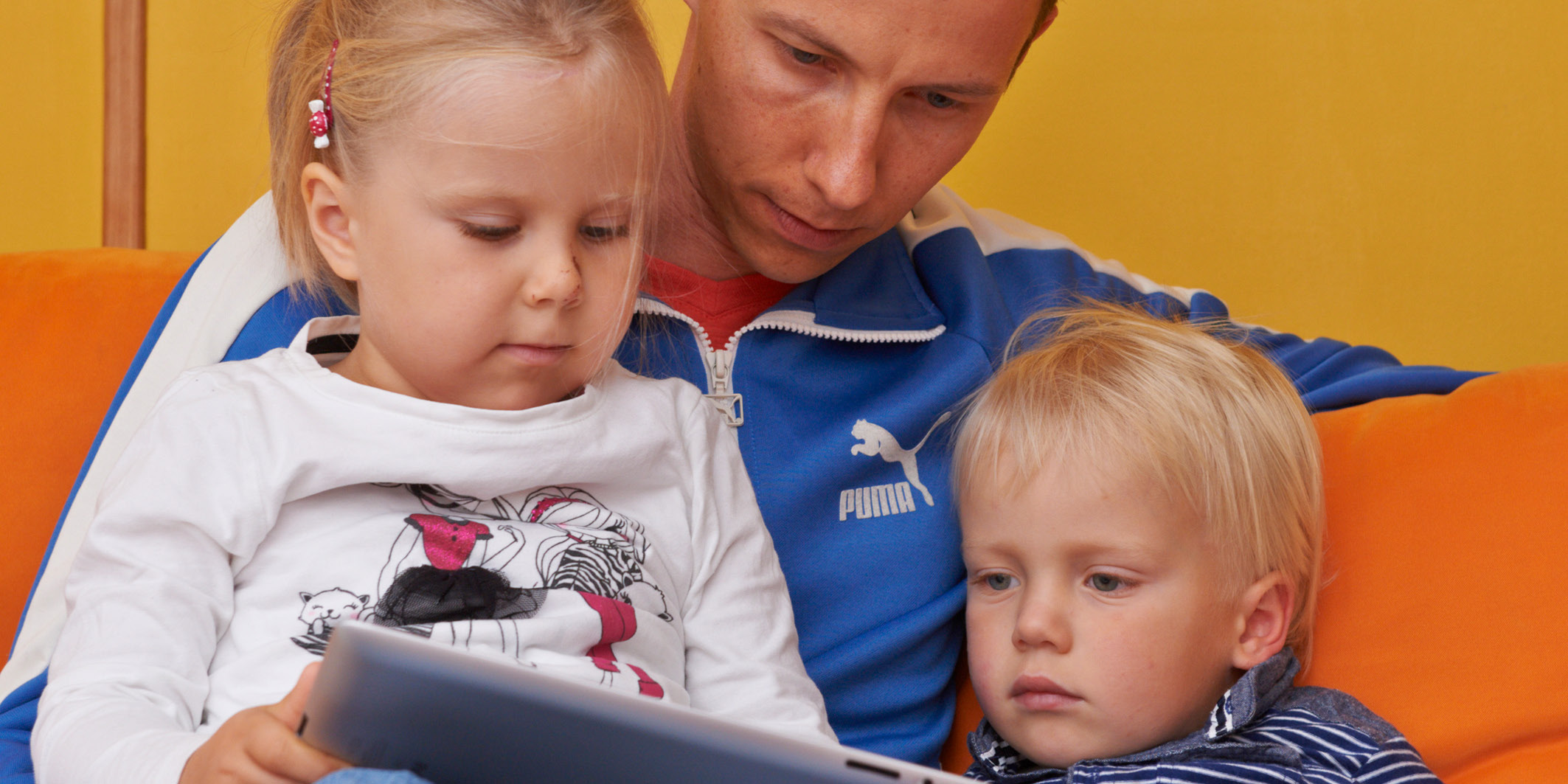 Medien im Familienalltag«Mit dem Tablet in den Sandkasten?»Die Nutzung von Smartphone, Tablet und Computer fasziniert Kinder schon sehr früh. Doch sollten kleine Kinder überhaupt Bildschirmmedien nutzen und welche Auswirkungen hat dies auf ihre Entwicklung? Im Vortrag erfahren Sie, wie Medienerziehung im Alltag gelingt und welche Rolle Sie als Eltern als Vorbild dabei spielen.Datum	Tag, Startdatum, ZeitKosten	keineKursort	Kursort, Stockwerk, Zimmer, Strasse, Nr., PLZ, OrtLeitung	Vorname, Name, Qualifikation der Leitung (Mail)Anmeldeschluss	DatumAn-/Abmeldung: Referat Medien im Familienalltag, Datum der VeranstaltungVorname / Name……………………………………………………………………………………………………………..		Ja, ich/wir nehme(n) teil. 	Anzahl Personen 	
	Nein, ich/wir nehme(n) nicht teil.Datum			Unterschrift		